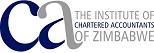 FORM TR02: APPLICATION FOR CHANGE IN A TRAINING OFFICERPlease ensure that you have read the following documents before completing this application form:-	TR10: ICAZ Training RegulationsINSTRUCTIONS FOR COMPLETION AND LODGEMENT OF THIS FORM:This form must be completed by the training officer.The application form must be lodged at the offices of ICAZ in Harare via e-mail to joylynm@icaz.org.zwIncomplete or out of date forms will not be considered by the Training Requirements Committee. Please ensure that you are completing the latest version of the application form.Please complete this form electronically. Hand-written forms will not be accepted or considered.For further information please contact Mrs Joylyn Kanukai at (04) 252672-3 or e-mail to joylynm@icaz.org.zw  ADMINISTRATIVE INFORMATIONADMINISTRATIVE INFORMATIONADMINISTRATIVE INFORMATIONADMINISTRATIVE INFORMATIONName of training officeName of training officePostal address of training officePostal address of training officePostal address of training officePostal address of training officePostal address of training officePostal address of training officePostal address of training officePostal address of training officePostal address of training officePostal address of training officeStreet address of training office Street address of training office Street address of training office Street address of training office Street address of training office Street address of training office Street address of training office Street address of training office Street address of training office Street address of training office Telephone number of training officeTelephone number of training office(        )(        )(        )(        )(        )(        )(        )(        )CURRENT TRAINING OFFICERCURRENT TRAINING OFFICERCURRENT TRAINING OFFICERCURRENT TRAINING OFFICERCURRENT TRAINING OFFICERCURRENT TRAINING OFFICERSurnameSurnameFull namesFull namesICAZ membership numberICAZ membership numberPROPOSED TRAINING OFFICERPROPOSED TRAINING OFFICERPROPOSED TRAINING OFFICERPROPOSED TRAINING OFFICERPROPOSED TRAINING OFFICERPROPOSED TRAINING OFFICERSurnameSurnameSurnameFull namesFull namesFull namesICAZ membership numberICAZ membership numberICAZ membership numberE-mail address of proposed training officerE-mail address of proposed training officerE-mail address of proposed training officerTelephone number of proposed training officerTelephone number of proposed training officerTelephone number of proposed training officer(        )(        )(        )(        )(        )(        )(        )(        )PAAB registration number of training officer PAAB registration number of training officer PAAB registration number of training officer Is the proposed new training officer a Registered ICAZ Assessor Is the proposed new training officer a Registered ICAZ Assessor Is the proposed new training officer a Registered ICAZ Assessor Is the proposed new training officer a Registered ICAZ Assessor YESYESYESYESNONONONOEffective date that the new training officer will assume dutyEffective date that the new training officer will assume dutyEffective date that the new training officer will assume dutyEffective date that the new training officer will assume dutyDDDDDDMMMMYYYYYYPlease provide information on the reason for the change in training officerPlease provide information on the reason for the change in training officerPlease provide information on the reason for the change in training officerPlease provide information on the reason for the change in training officerPlease provide information on the reason for the change in training officerPlease provide information on the reason for the change in training officerPlease provide information on the reason for the change in training officerPlease provide information on the reason for the change in training officerPlease provide information on the reason for the change in training officerPlease provide information on the reason for the change in training officerPlease provide information on the reason for the change in training officerPlease provide information on the reason for the change in training officerPlease provide information on the reason for the change in training officerPerson applying on behalf of the training officePerson applying on behalf of the training officePerson applying on behalf of the training officePerson applying on behalf of the training officeSurnameSurnameFull namesFull namesI, the undersigned duly authorised for and on behalf of the training office, hereby apply for the registration of the abovementioned training officer. I confirm that the training officer is, by virtue of a directors’ or partners’ resolution, empowered to act on behalf of the training office in matters pertaining to the training of trainee accountants employed by the training office to which he/she is appointed.I, the undersigned duly authorised for and on behalf of the training office, hereby apply for the registration of the abovementioned training officer. I confirm that the training officer is, by virtue of a directors’ or partners’ resolution, empowered to act on behalf of the training office in matters pertaining to the training of trainee accountants employed by the training office to which he/she is appointed.I, the undersigned duly authorised for and on behalf of the training office, hereby apply for the registration of the abovementioned training officer. I confirm that the training officer is, by virtue of a directors’ or partners’ resolution, empowered to act on behalf of the training office in matters pertaining to the training of trainee accountants employed by the training office to which he/she is appointed.I, the undersigned duly authorised for and on behalf of the training office, hereby apply for the registration of the abovementioned training officer. I confirm that the training officer is, by virtue of a directors’ or partners’ resolution, empowered to act on behalf of the training office in matters pertaining to the training of trainee accountants employed by the training office to which he/she is appointed.Signature (Authorised director)Signature (Authorised director)DateDateI, the undersigned, hereby apply to be registered as the training officer of the abovementioned training office. I undertake to act in this capacity in accordance with the applicable regulations and requirements of ICAZI, the undersigned, hereby apply to be registered as the training officer of the abovementioned training office. I undertake to act in this capacity in accordance with the applicable regulations and requirements of ICAZI, the undersigned, hereby apply to be registered as the training officer of the abovementioned training office. I undertake to act in this capacity in accordance with the applicable regulations and requirements of ICAZI, the undersigned, hereby apply to be registered as the training officer of the abovementioned training office. I undertake to act in this capacity in accordance with the applicable regulations and requirements of ICAZSignature (New Training Officer)Signature (New Training Officer)DateDate